Week 6Year 5 Maple22nd – 26th FebruaryOnline lessons will be on Monday and Friday between 9.40 and 10.10am.Year 5 Maple22nd – 26th FebruaryOnline lessons will be on Monday and Friday between 9.40 and 10.10am.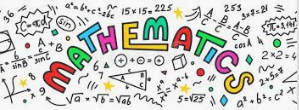 White Rose Maths Workbook pages 2-13Monday – pages 2-5Tuesday – pages 6-8Wednesday – pages 9-10 and Nrich ChallengeThursday – pages 11-13Friday – TT Rockstars and Oak Academy LessonTimes Tables Rockstars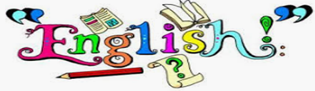 CGP English Booklets Monday – Comprehension – Word Party pages 2-3 Tuesday – Writing Book – Brilliant Bats pages 9-11Wednesday – Writing Book – A Day in the Life pages 12 -14Thursday – Creative Writing Task 1 – Advertising Your TownFriday – Spelling Shed and Oak Academy LessonSpelling Shed - week 6 list in your pack – Practice every day.  (HIVE on Friday)Reading - 30 minutes a day TopicActivity from Space Topic learning gridActivity from Year 5 Home Learning Pack – This week try Radio Station Research and Sevens Ball Game. Please remember to go to the lessons on the official Department for Education Oak National Academy website https://www.thenational.academy/ Select your year group and subject, watch the lesson and do the activity.Please remember to go to the lessons on the official Department for Education Oak National Academy website https://www.thenational.academy/ Select your year group and subject, watch the lesson and do the activity.